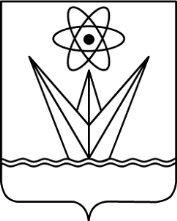 АДМИНИСТРАЦИЯ ЗАКРЫТОГО АДМИНИСТРАТИВНО-ТЕРРИТОРИАЛЬНОГО ОБРАЗОВАНИЯ  ГОРОДА  ЗЕЛЕНОГОРСКА КРАСНОЯРСКОГО КРАЯ Р А С П О Р Я Ж Е Н И Е24.05.2019                                       г. Зеленогорск                                 № 1154-рРассмотрев заявление Моторина Бориса Анатольевича о принятии решения о подготовке документации по планировке территории в районе земельного участка, имеющего кадастровый номер 24:59:0000000:95, местоположение: Россия, Красноярский край, г. Зеленогорск, в районе севернее здания по ул. Комсомольская, 21, предоставленного для комплексного освоения в целях жилищного строительства, в соответствии со статьями 45, 46 Градостроительного кодекса Российской Федерации, на основании Правил землепользования и застройки г. Зеленогорска, утвержденных решением Совета депутатов ЗАТО г. Зеленогорска от 24.12.2018 № 6-27р, руководствуясь Уставом города,1. Моторину Борису Анатольевичу обеспечить подготовку документации по планировке территории (проект планировки территории и проект межевания территории) в районе земельного участка, имеющего кадастровый номер 24:59:0000000:95, местоположение: Россия, Красноярский край, г. Зеленогорск, в районе севернее здания по ул. Комсомольская, 21 (далее – документация по планировке территории).2. Отделу архитектуры и градостроительства Администрации ЗАТО                    г. Зеленогорска обеспечить:- проведение процедуры рассмотрения предложений физических и юридических лиц о порядке, сроках подготовки, содержании документации по планировке территории;- проверку документации по планировке территории на соответствие требованиям, установленным частью 10 статьи 45 Градостроительного кодекса Российской Федерации, Правилам землепользования и застройки г. Зеленогорска, утвержденным решением Совета депутатов ЗАТО г. Зеленогорска от 24.12.2018 № 6-27р, нормативам градостроительного проектирования;- выполнение требований, установленных пунктом 2.1 статьи 4 Закона Российской Федерации от 14.07.1992 № 3297-1 «О закрытом административно-территориальном образовании»;- рассмотрение на публичных слушаниях документации по планировке территории.3. Физические и юридические лица вправе представить в Администрацию ЗАТО г. Зеленогорска свои предложения о порядке, сроках подготовки, содержании документации по планировке территории.4. Настоящее распоряжение вступает в силу в день подписания, подлежит опубликованию в газете «Панорама» и размещению на официальном сайте Администрации ЗАТО г. Зеленогорска в информационно-телекоммуникационной сети «Интернет».5. Контроль за выполнением настоящего распоряжения возложить на первого заместителя Главы ЗАТО г. Зеленогорска по жилищно-коммунальному хозяйству, архитектуре и градостроительству.Глава ЗАТО г. Зеленогорска                                                               М.В. СперанскийО подготовке документации по планировке территории в районе земельного участка, предоставленного для комплексного освоения в целях жилищного строительства в районе              севернее здания по ул. Комсомольская, 21